‌ ‌ ‌ ‌ ‌ ‌ ‌ ‌ ‌ ‌ ‌ ‌ ‌ ‌ ‌ ‌ ‌ ‌ ‌ ‌ ‌ ‌ ‌ ‌ ‌ ‌ ‌ ‌ ‌ ‌ ‌ ‌ ‌ ‌ ‌ ‌ ‌ ‌ ‌ ‌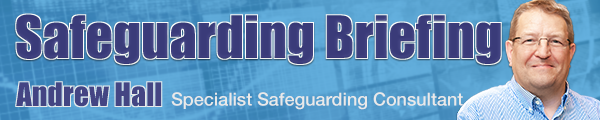 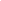 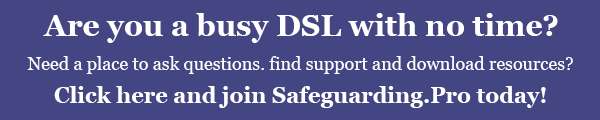 